Hart County Board of Assessors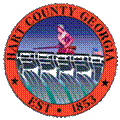 P.O. Box 810194 Cade StreetHartwell, GA  30643(706) 376-3997Board Members:  Jerry Hanneken, ChairmanBill Myers, Vice chairmanDavid ThompsonJames FaulknerFran UtegThe Hart County Board of Assessors met Tuesday, October 17th, 2017 for a regularly scheduled meeting at the Hart County Appraisal Department. Those in attendance were Board of Assessor members Jerry Hanneken, Chairman, Bill Myers, David Thompson, James Faulkner and Fran Uteg. Wayne Patrick, Chief Appraiser, Shane Hix and Nikki Graham were present for the office staff. Vivian Morgan, from the Hartwell Sun, Dottie Williams from the POA were also in attendance. Nikki Graham took minutes for the meeting.Mr. Hanneken called the meeting to order at 9:00 a.m.Mr. Myers opened the meeting with a prayer.Mr. Hanneken requested a motion to accept the minutes of the September 19th, 2017 meeting.  Motion was made by Mr. Thompson.  Mr. Myers seconded, and the motion passed 5-0.Mr. Hanneken requested a motion to approve the agenda.  Motion was made by Mr. Uteg.  Mr. Thompson seconded, and the motion passed 5-0.Mr. Hix presented 2 automobile appeals to the Board for consideration. Mr. Hix suggested a retail value and presented information to the Board. Taxpayer Patrick Lystiuk’s motorcycle appeal was discussed and Mr. Hix provided photographs.  Motion was made by Mr. Myers to accept the staff’s recommendation. Mr. Thompson seconded, and motion passed 5-0.  Wayne Patrick, Chief Appraiser, reported to the board that for the 2017 appeal period there were 371 total appeals filed, 269 are active/BOE, 2 with 30 day notices and 100 that are resolved. He stated that the BOE hearings started on 9/13/17 and are expected to be winding down in the next couple of weeks. Mr. Patrick reported to the board that the lake review process has started and so far they have picked up close to $800,000 just in the Tugaloo Bay subdivision.  He stated they will update the board on the progress as it continues. Mr. Hannken highly encouraged the other board members to do the ride along with the staff. Mr. Patrick’s monthly report is attached to these minutes.  For the new business, Mr. Hanneken requested that Wayne go over and explain to the board on definitions for “review, revaluation, schedules, and reappraise” as they pertain to the mass appraisal process.  Mr. Patrick went over and explained the processes in great detail.  After discussion among the board Mr. Hanneken requested approval from the board for the list to be added as an appendix to the PPM.  A motion to approve was made by Mr. Uteg.  Mr. Myers seconded, and the motion passed 5-0.  Mr. Hanneken also went over the guidelines for the “training of board of assessor members”.  After discussion among the board he requested approval for it to be added as an appendix to the PPM as well.  A motion to approve was made by Mr. Myers.  Mr. Thompson seconded, and the motion passed 5-0.  There being no public comment, or old business, Mr. Hanneken requested a motion to adjourn the meeting at 10:43 and enter executive session to discuss personnel.  Motion was made by Mr. Uteg.  Mr. Thompson seconded, and the motion passed 5-0.Executive Session minutes were taken by Mr. Hanneken and were signed.There being no further business, Mr. Myers made a motion to adjourn the meeting. Mr. Thompson seconded, and the motion passed 5-0.The meeting adjourned at 11:25 a.m.Jerry Hanneken, Chairman		Bill Myers, Vice ChairmanDavid Thompson				James FaulknerFran Uteg* Documents are attached to the original minutes in the Tax Assessors Office.